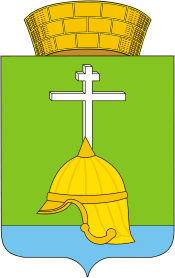 Местная администрацияВНУТРИГОРОДСКОГО МУНИЦИПАЛЬНОГО ОБРАЗОВАНИЯ САНКТ-ПЕТЕРБУРГАМУНИЦИПАЛЬНОГО ОКРУГА БАЛКАНСКИЙ ПОСТАНОВЛЕНИЕ02.08.2019 г.   				                                                                         № 29/1
Об утверждении Порядка проведения анализа осуществления главными администраторами средств бюджета муниципального образования муниципальный округ Балканский внутреннего финансового контроля и внутреннего
 финансового аудита
В соответствии с пунктом 5 статьи 160.2-1 Бюджетного кодекса Российской Федерации, в целях установления требований к проведению анализа осуществления главными администраторами средств бюджета муниципального образования муниципальный округ Балканский внутреннего финансового контроля и внутреннего финансового аудита местная администрация МО Балканский ПОСТАНОВЛЯЕТ:Утвердить Порядок проведения анализа осуществления главными администраторами средств бюджета муниципального образования муниципальный округ Балканский внутреннего финансового контроля и внутреннего финансового аудита согласно приложению к настоящему постановлению.Считать утратившим силу Постановление от 17.07.2018 г. № 31.3. Контроль за выполнением настоящего постановления возложить на главного бухгалтера Копылову И.А. 4. Настоящее Постановление вступает в силу со дня издания.Глава местной администрации		                                                   М.А. Агеевас распоряжением ознакомлены:Приложение

УТВЕРЖДЕН
Постановлением
МА МО Балканскийот 02.08.2019 г. № 29/1Порядок проведения анализа осуществления главными администраторами средств бюджета муниципального образования муниципальный округ Балканский внутреннего финансового контроля и внутреннего финансового аудита 1. Общие положения1.1. Порядок устанавливает правила проведения финансовым органом (далее отдел бухгалтерия) администрации муниципального образования муниципальный округ Балканский анализа осуществления главными распорядителями средств бюджета, главными администраторами доходов бюджета, главными администраторами источников финансирования дефицита бюджета муниципального образования муниципальный округ Балканский(далее - главные администраторы средств бюджета) внутреннего финансового контроля и внутреннего финансового аудита.1.2. Анализ осуществления главными администраторами средств бюджета внутреннего финансового контроля и внутреннего финансового аудита (далее - анализ) организуется и проводится в соответствии с законодательством Российской Федерации, а также настоящим Порядком.1.3. Целью анализа является оценка системы внутреннего финансового контроля и внутреннего финансового аудита, осуществляемого главными администраторами средств бюджета.2. Планирование проведения анализа2.1. Планирование проведения анализа осуществляют должностные лица, уполномоченные Главой администрации МО Балканский на проведение анализа внутреннего финансового контроля и анализа внутреннего финансового аудита.2.2. Анализ проводится на основании Плана работы на соответствующий период.2.3. План содержит следующие сведения:
- наименование главного администратора средств бюджета;
- период проведения анализа;
- анализируемый период осуществления главными администраторами средств бюджета внутреннего финансового контроля и внутреннего финансового аудита (полугодие, год);
- наименование доходов, расходов, источников финансирования дефицита бюджета, в отношении которых надлежит провести анализ осуществления внутреннего финансового контроля и внутреннего финансового аудита.2.4. План утверждается Главой администрации МО Балканский администрации муниципального образования муниципальный округ Балканский в срок до 01 декабря года, предшествующего году проведения плановых контрольных мероприятий.3. Проведение анализа3.1. Анализ проводится должностными лицами, уполномоченными на проведение такого анализа (далее - должностные лица).3.2. Анализ проводится на основании приказа Главы администрации МО Балканский.
В приказе указываются:
- анализируемый период осуществления главными администраторами средств бюджета внутреннего финансового контроля и внутреннего финансового аудита;
- должность, фамилия, имя, отчество должностных лиц, ответственных за проведение анализа;
- наименование главного администратора средств бюджета, в отношении которого надлежит провести анализ осуществления внутреннего финансового контроля и внутреннего финансового аудита.3.3. В ходе проведения анализа внутреннего финансового контроля и внутреннего финансового аудита запрашиваются и изучаются документы, материалы, необходимые для получения достаточных надлежащих надежных доказательств мнения, формируемого органом внутреннего муниципального финансового контроля.3.4. При проведении анализа исследуется:
а) осуществление главным распорядителем средств бюджета внутреннего финансового контроля, направленного на:
- соблюдение внутренних стандартов и процедур составления и исполнения бюджета по расходам, включая расходы на закупку товаров, работ, услуг для обеспечения государственных (муниципальных) нужд;
- подготовку и организацию мер по повышению экономности и результативности использования бюджетных средств;
б) осуществление главным администратором доходов бюджета внутреннего финансового контроля, направленного на соблюдение внутренних стандартов и процедур составления и исполнения бюджета по доходам;
в) осуществление главным администратором источников финансирования дефицита бюджета внутреннего финансового контроля, направленного на соблюдение внутренних стандартов и процедур составления и исполнения бюджета по источникам финансирования дефицита бюджета;
г) осуществление главными администраторами средств бюджета внутреннего финансового контроля, направленного на соблюдение внутренних стандартов и процедур составления бюджетной отчетности и ведения бюджетного учета этими главными администраторами средств бюджета и подведомственными им администраторами средств бюджета;
д) осуществление главными администраторами средств бюджета (их уполномоченными должностными лицами) на основе функциональной независимости внутреннего финансового аудита в целях:
- оценки надежности внутреннего финансового контроля и подготовки рекомендаций по повышению его эффективности;
- подтверждения достоверности бюджетной отчетности и соответствия порядка ведения бюджетного учета методологии и стандартам бюджетного учета, установленным Министерством финансов Российской Федерации;
- подготовки предложений по повышению экономности и результативности использования бюджетных средств.4. Оформление результатов анализа за соответствующий год4.1. Результаты анализа оформляются заключением в срок, не превышающий 10 рабочих дней, и направляются в течение 5 рабочих дней руководителю главного администратора средств бюджета.4.2. Заключение готовится должностными лицами, ответственными за проведение анализа, и утверждается директором финансового департамента.4.3. Заключение должно содержать следующие сведения:
- наименование главного администратора средств бюджета;
- номер и дату приказа о проведении анализа;
- дату начала и окончания проведения анализа;
- анализируемый период осуществления главными администраторами средств бюджета внутреннего финансового контроля и внутреннего финансового аудита;
- описание проведенного анализа;
- сведения о текущем состоянии осуществления главными администраторами средств бюджета внутреннего финансового контроля и внутреннего финансового аудита;
- выявленные недостатки в осуществлении главным администратором средств бюджета внутреннего финансового контроля и внутреннего финансового аудита (при наличии);
- результаты оценки качества осуществления главным администратором средств бюджета внутреннего финансового контроля и внутреннего финансового аудита, а также рекомендации по улучшению осуществления внутреннего финансового контроля и внутреннего финансового аудита. 5. Реализация результатов анализа за соответствующий год5.1. Должностные лица, указанные в пункте 2 настоящего Порядка, готовят сводный отчет о результатах анализа за соответствующий год. 5.2. Сводный отчет о результатах анализа направляется Главе администрации МО Балканский.
Доклад о результатах должен содержать:
- сведения об исполнении Плана;
- обобщенные результаты анализа, осуществляемого в отчетном году;
- сравнение результатов анализа, проведенного в отчетном году, с результатами анализа, осуществленного за два года до наступления отчетного;
- обобщенные предложения по совершенствованию организации осуществления внутреннего финансового контроля и внутреннего финансового аудита. 